实验三十六拓展 使用无线向心力实验器进行向心力研究实验器材朗威无线向心力实验器（LW-Q711）、计算机。实验装置如图 36 – 14。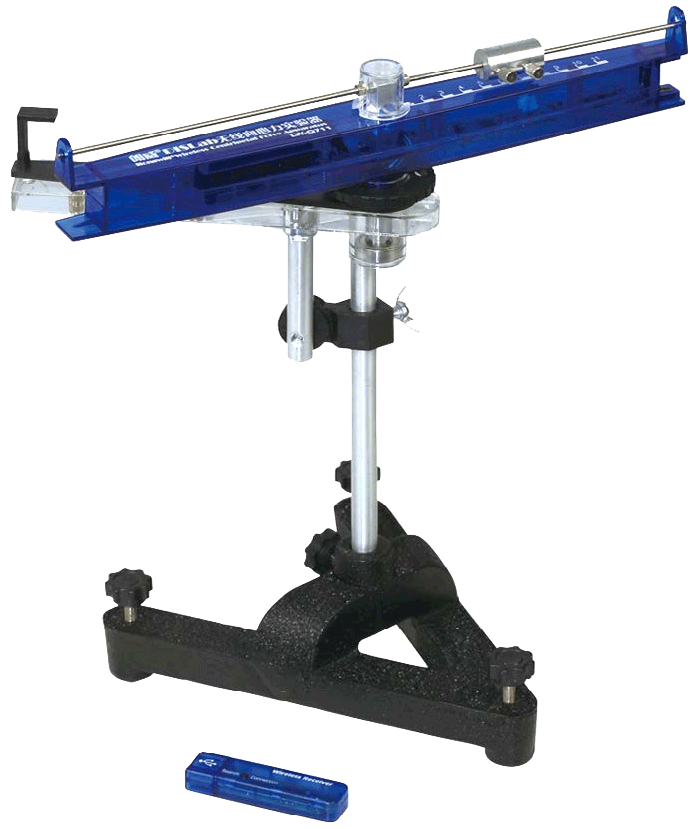 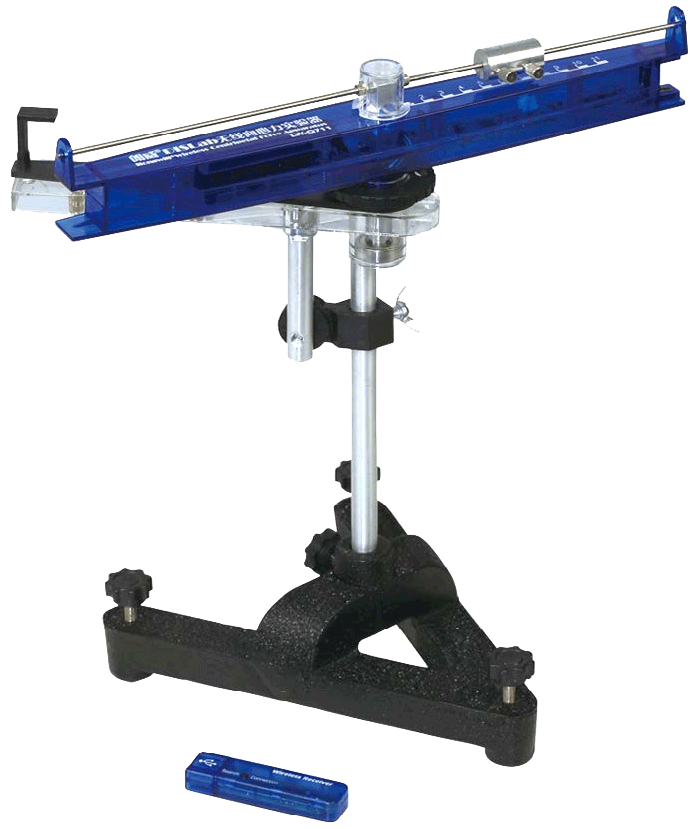 实验操作（专用软件）A、水平方向向心力研究1．将无线接收器接入计算机，进入专用软件“无线向心力研究”实验；2．将实验器悬臂调成水平，将实验时的砝码质量和运动半径输入表格（本实验中所用砝码质量为 0.012 kg，0.02 kg，0.03 kg）；3．实验过程及软件操作同实验三十六，实验界面见图 36 – 15、36 – 16、36 – 17。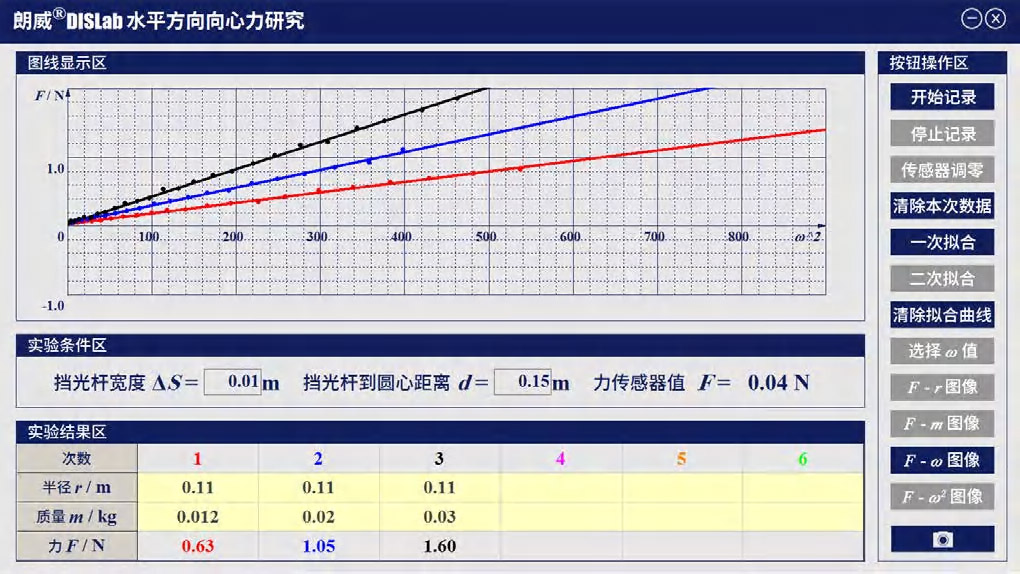 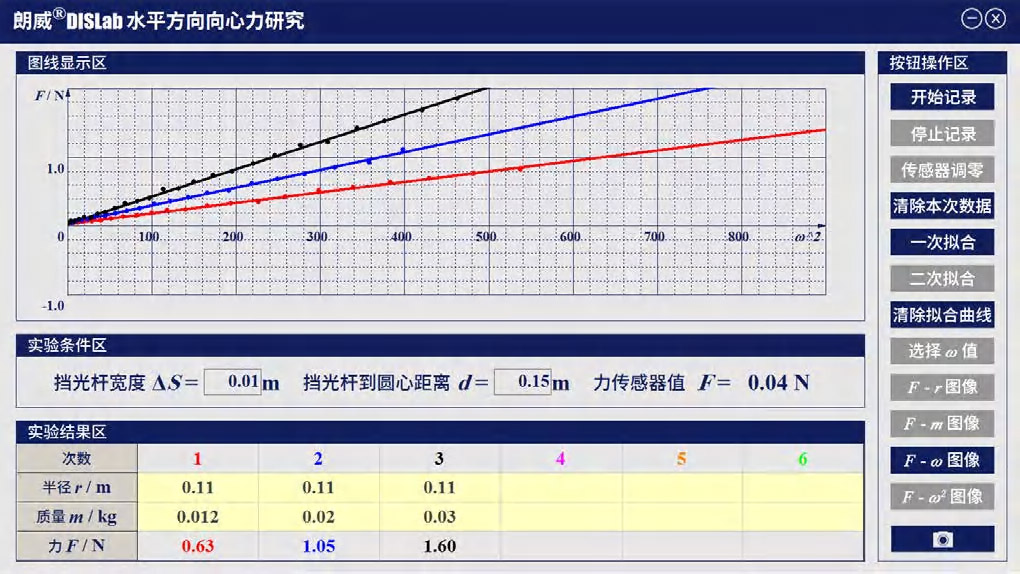 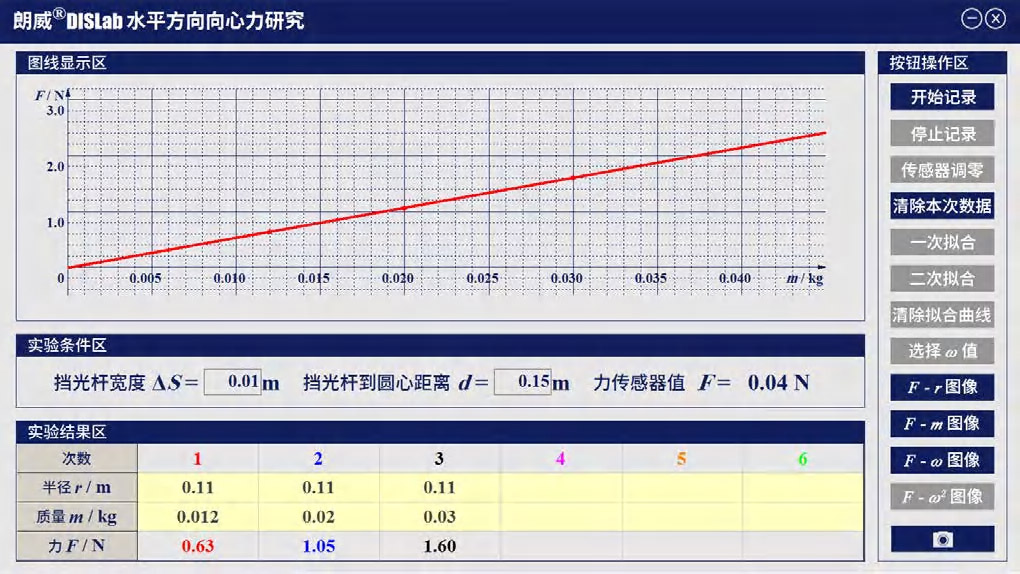 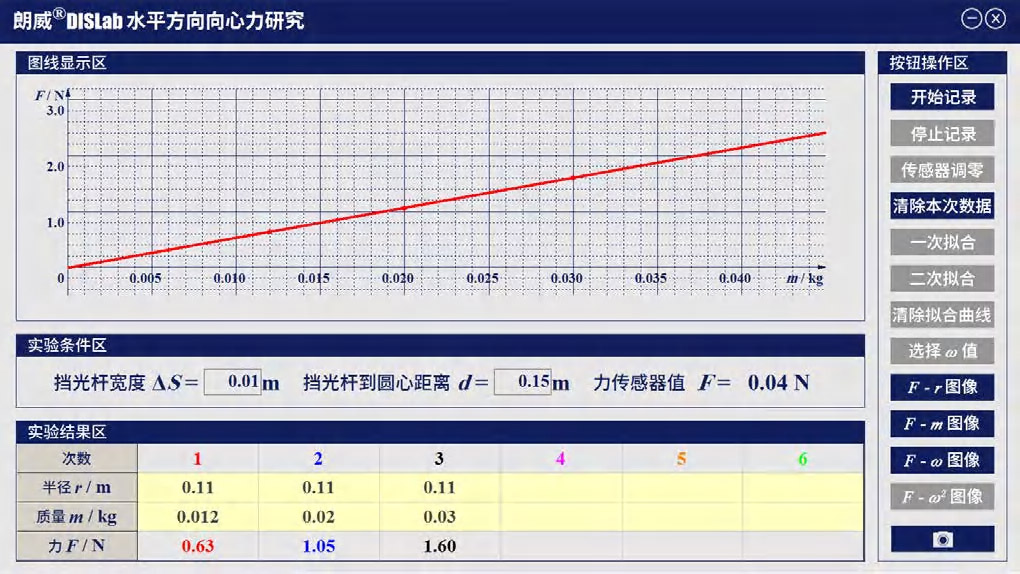 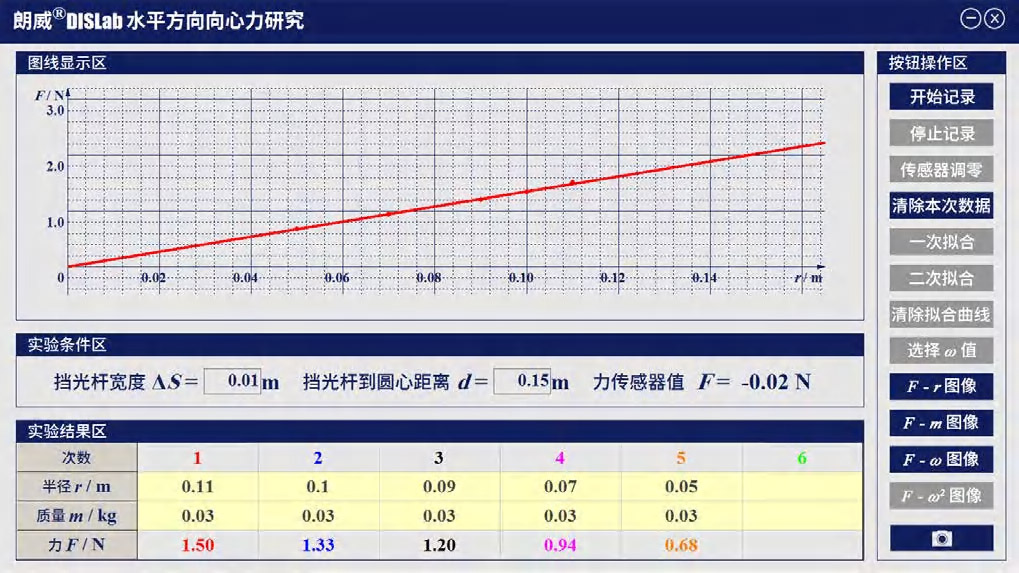 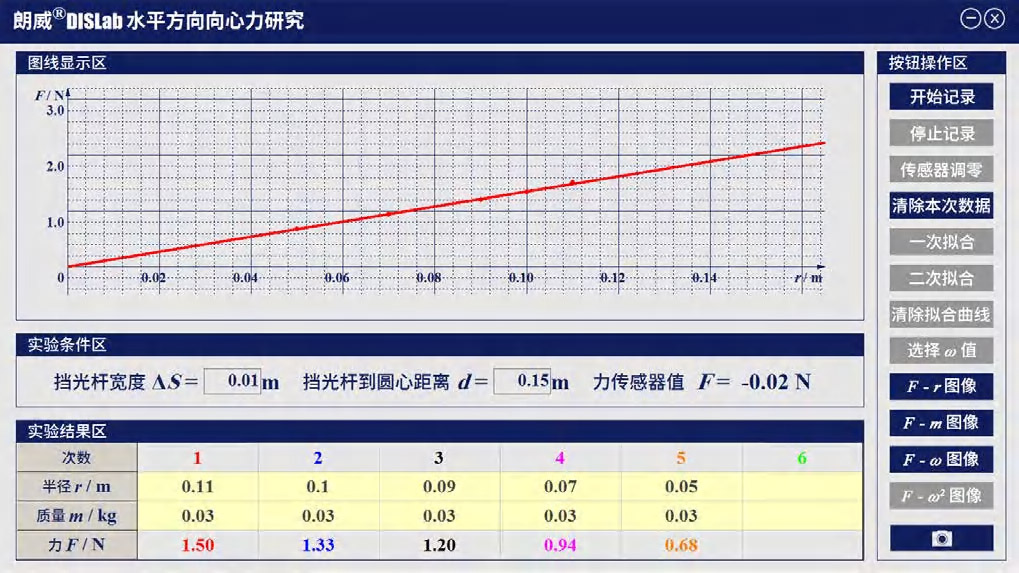 B、竖直方向向心力与时间的关系调整悬臂处于竖直状态（图 36 – 18），并在该状态下对传感器“调零”。单击“F – t 图像”，拨动旋臂使之做圆周运动，软件坐标系内将显示 F – t 曲线。通过对曲线分析得知，力的变化是周期性的，随着时间的推移转速减小，周期增大（图 36 – 19）。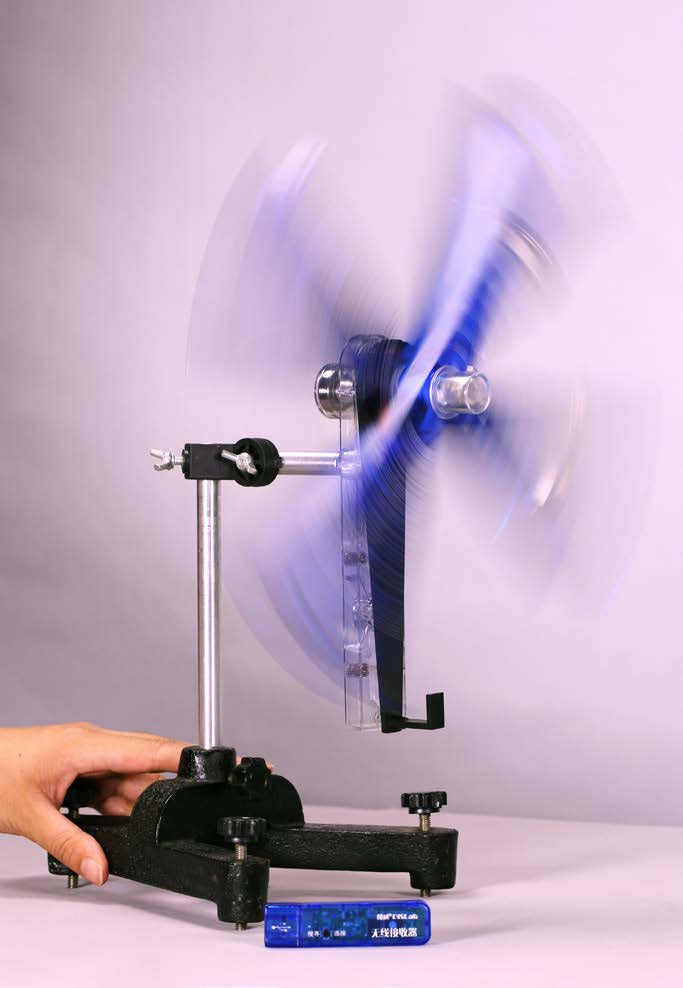 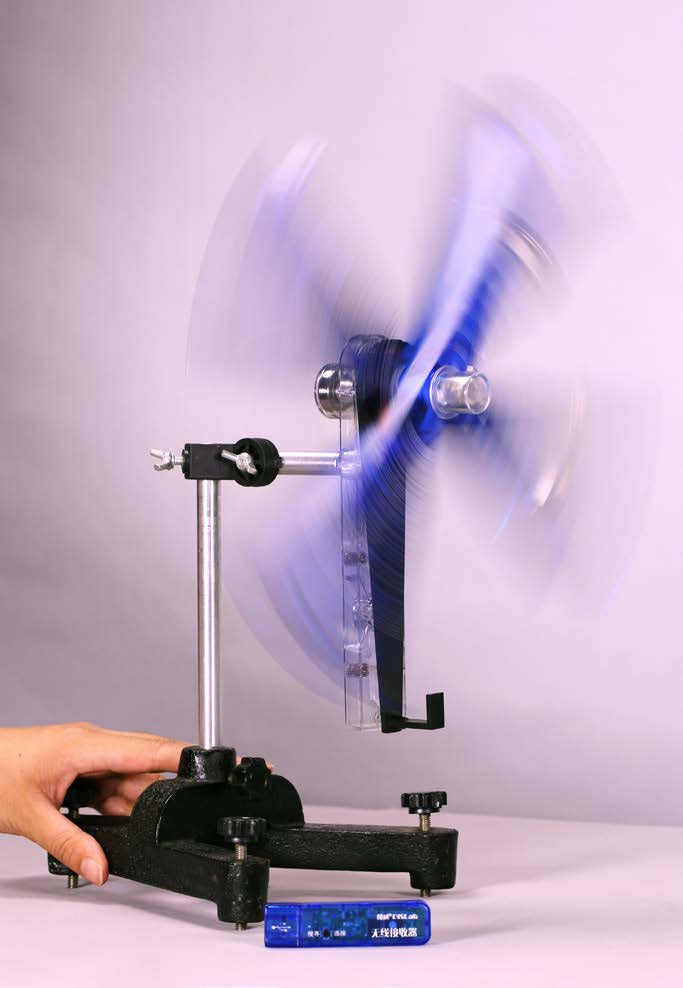 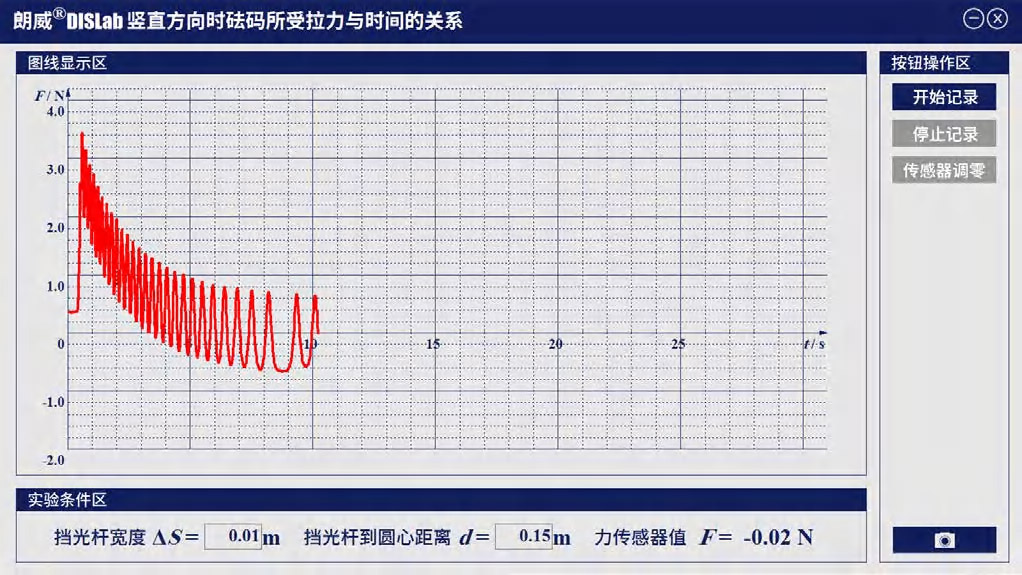 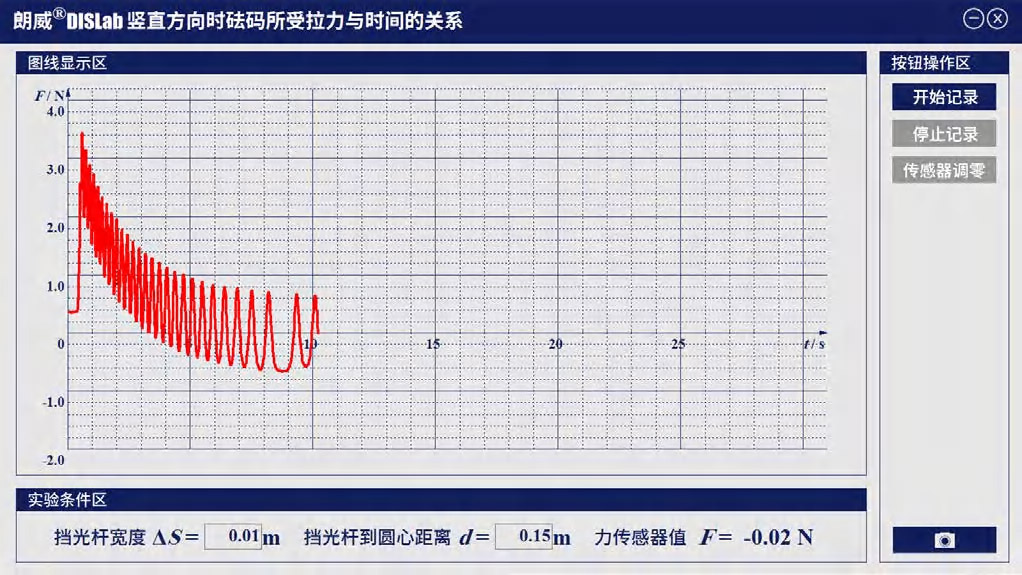 视频地址：http://llongwill.qybee.com/lecture/14186。